8th grade Math & 8th grade Adv. Math School Supply ListNeeded Supplies: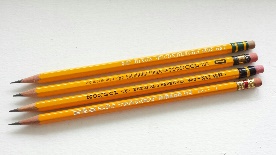 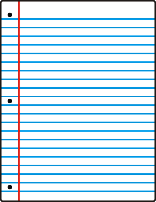 	3-Ring Binder – 1 ½ in. or 2 in.Tab Dividers for Binder 	Loose-Leaf Paper	Pencils & Pencil-top Erasers 1 Folder with fasteners & pockets – any color – for IXL	Crayons/Colored Pencils/Markers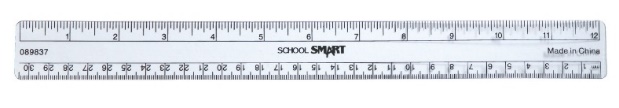 	Ruler & Scissors	Glue Stick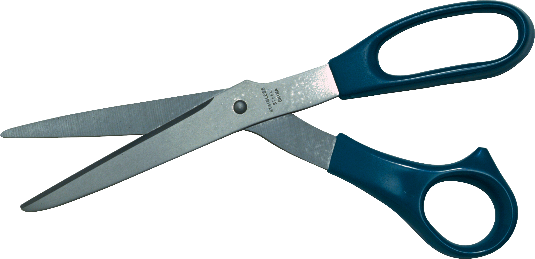 	Graph Paper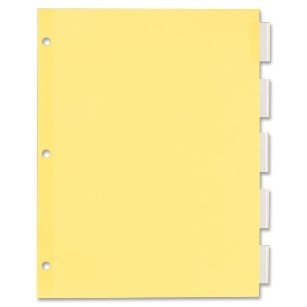 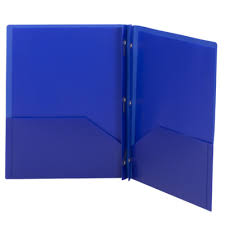 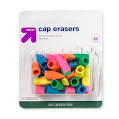 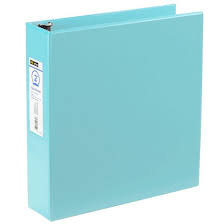 HoMEROOM APPRECIATED Supplies: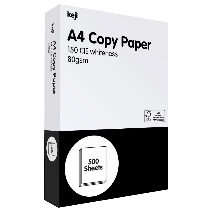 	White Copy paper	Kleenex boxes…lots and lots! 	Hand sanitizer (Lots!!) 	Paper Towels	Lysol Air Fresheners Clorox Wipes (Lots!)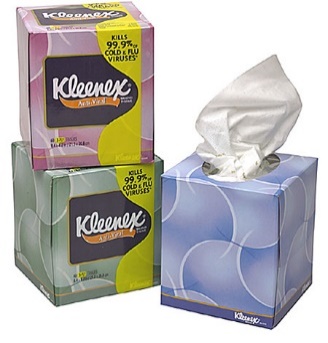 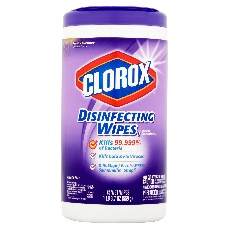 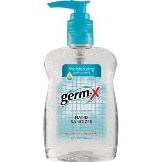 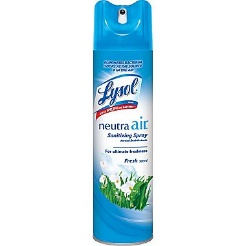 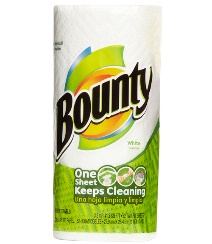 